ПриложенияТематические дниТема дня:"Есть ли правила общения по телефону?"Основные задачи:развить коммуникативные навыки детей, дать детям понимание того, что если ты не видишь собеседника, все равно нельзя забывать о культуре общения, воспитывать желание внимательное слушать говорящего, упражнять в употребление "волшебных слов".УТРО Игровое упражнение «Приветствие»Цель: упражнять в произнесении различных приветствийДети становятся в круг, проговаривая слова:Ай, тили-тили-тилиПоутру мы в сад ходили.Там нас (называем имя) повстречалНазванный ребенок выходит в кругКак же нас он привечал?А вот как!Ребенок в центре произносит любое приветствие. Затем заново выбирается другой ребенок и так по очереди  дети здороваются, используя разные знакомые им приветствия ("Привет", "Здравствуйте", "Добрый день", "Хэллоу",  "Бонжур"...)Беседа: "Зачем люди здороваются?"Цель: дать детям представление о важности приветствия людьми друг друга.-Ребята, а почему у вас улыбки на лицах? (Играли, говорили друг  приветствия)- А вы заметили, что когда человек входит и здоровается, то он показывает себя вежливым и культурным человеком ? (Да)-Правильно ли, когда, человек молча входит в помещение, где уже находятся другие люди ?(Нет, нужно поздороваться)Но есть моменты, когда лучше громко этого не делать. Когда же ? (Человек опоздал, все присутствующие заняты важным делом, тогда лучше просто кивнуть, чтобы не отвлекать других людей)- Ребята, давайте произнесем слово "Здравствуйте", что вы слышите? (Педагог несколько раз повторяет это слово выделяя "здрав")-  "Здрав", "Здравие", "Здоровье" - раньше, когда люди встречались, они друг другу желали здоровья. Значит в слове "Здравствуйте" спряталось пожелание здоровья и вы, когда здороваетесь, то желаете этому человеку не болеть.- Давайте теперь поздороваемся с нашими пальчикамиПальчиковая игра-упражнение «Доброе утро, здравствуй, Иван» Цели: поупражнять детей в приветствии; развить мелкую моторику рук, внимание, речь..Доброе утро, здравствуй, Иван!(перекрещивают большие пальцы)Доброе утро, здравствуй, Степан (перекрещивают указательные пальцы)Доброе утро, здравствуй Сергей (перекрещивают средние пальцы)Доброе утро, здравствуй, Матвей! (перекрещивают безымянные пальцы)
Доброе утро, здравствуй, Танюшка! (перекрещивают мизинцы)
Доброе утро, здравствуйте, все! (перекрещивают все пальцы и возвращают в исходное положение) ДЕНЬСюрпризный моментУ педагога звонит телефон- Алло! Алло!....Ничего не пойму? Кто-то кряхтит, пыхтит и ничего не говорит...- Ребята, как вы думаете, если мы не видим человека, можно ли так разговаривать? ( Нет)- А вы знаете, что один замечательный  писатель  Н. Носов, который очень любил детей и писал для них замечательные произведения (показ портрета писателя) написал один рассказ вот про такую же ситуацию.Чтение рассказа Н. Носова "Телефон"Обсуждение прочитанного- Какими словами можно  описать автора и его друга  Мишку (любопытные, веселые, озорные, не совсем взрослые)- А давайте вспомним отрывок, где ребята разговаривают по телефону, пока они еще не сломали его (Приходим к выводу, что ребятам не о чем было разговаривать )-Нужно ли звонить другу, маме, папе, бабушке ит.д. если вам не нужно срочно его о чем-то спросить? (Можно, но только если вы точно знаете, что близкий вам человек не занят на работе или у него нет важных дел сейчас. Например вечером, когда папа в командировке и вы соскучились...)- А если вы знаете, что мама или папа на работе, друг занят уроками, то отвлекать их по телефону, чтобы пожужжать или помяукать не нужно!- Ребята, а вот мне кто-то позвонил и ничего толком не говорил, как я могу подумать про этого человека? Какой он? (Невоспитанный, бескультурный)- Но ведь я его не видела никогда, почему я могу сделать такие выводы?- Значит при разговоре по телефону, мы тоже должны соблюдать правила общения. Какие? ( Здороваться в начале разговора, прощаться в конце, не произносить "некрасивых", обидных слов, говорить не долго, так как собеседник может быть занят, не звонить поздно вечером илли рано утром...)Игровое упражнение "Разговор по телефону!"Цель: упражнять детей в вежливом разговоре по телефонуДети по двое по очереди выходят и прикладывая к уху игрушечные телефонные аппараты беседуют друг с другом.ПРОГУЛКАИгра- развлечение "Испорченный телефон"Цель: развитие слухового вниманияВедущий придумывает слово и шепотом проговаривает его первому ребенку из сидящих детей рядом друг с другом, тот проговаривает то, что он услышал следующему и так по цепочке, пока не дойдет до последнего. Последний ребенок встает и называет слово, которое дошло до него. ВЕЧЕРДидактическая игра "Алло! Алло!"Цель: развивать внимание, память, логическое мышление, наблюдательность, закрепить знание домашнего адресаДети садятся полукругом так, чтобы хорошо видеть друг друга. Воспитатель смотрит на детей, запоминает цвет и характерные детали одежды, затем объявляет: "Алло, алло! Потерялся  мальчик с темными короткими волосами, в джинсовых шортах, желтой футболке, в коричневых босоножках...Пусть он позвонит  мне". Все дети слушают, смотрят друг на друга. "Потерявшийся" мальчик встает, берет телефон. И произносит свое имя и домашний адрес. Игра повторяется.Усложнение. Роль ведущего исполнят ребенок.Творческое задание "Изобретатели телефона"Цель: развитие творческих способностей детей, воображения, закрепление умения вырезать ножницами-Ребята, предлагаю вам придумать и сделать себе свой собственный и неповторимый телефон.(Дети под музыку рисуют на белом картоне телефон, раскрашивают по своему желанию и вырезают)Самостоятельная деятельность: обыгрывание различных ситуаций с помощью своих телефоновТема дня: " Как и когда уместно  разговаривать? (тихо-громко, много-мало...)Основные задачи: обратить внимание детей на интонационную выразительность речи, упражнять их в проговаривание фраз с различной интонацией, развивать интонационный строй речи у детей, их пантомимические навыки, активизировать желание дошкольников прислушиваться к своему эмоциональному состоянию и развивать способности детей понимать эмоциональное состояние другого человека, воспитывать доброжелательное отношение к окружающим людям и другим живым существам.УТРО Сюрпризный момент.- Ребята, а вы ничего не слышите? Мне кажется, что я слышу какой-то шорох? Ой! Что это? Дети вместе с педагогом «находят» гнездо.- Да это же гнездышко! Откуда оно? И, посмотрите, в нем лежит яичко. Интересно! Кто же может появиться из этого яичка? (Цыпленок, крокодил, черепаха…)Этюд «Я вылупился»Цель: релаксация, снятие мышечного напряжения и  эмоционального перевозбуждения.- А давайте представим, что вы тоже маленькие яички. И пока вы в скорлупке представьте, кем вы станете, когда вылупитесь. Звучит сначала медленная умиротворенная музыка – дети лежат как будто бы они яички, затем под веселую, ритмичную музыку дети с помощью движений и выражения лица представляют,  кто вылупился.Театрализованная игра «Угадайка»Цель: развивать фантазию, пантомимические навыки детей.-Сколько симпатичных птичек и зверушек стало в нашей группе! Попробуем отгадать, кто вылупился? Дети садятся по кругу. И по очереди, с помощью мимики и жестов, изображают вылупившихся зверей и птиц.ДЕНЬСюрпризный момент. Появление птицы Говорун.Дети садятся на стулья,  возле ширмы полукругом. Из-за ширмы появляется птица Говорун – кукла-перчатка на руке воспитателя.- Я птица Говорун! Я птица Говорун! Это мое яйцо! Не трогайте его!- Не бойся, Говорун. Мы тебе не враги! Правда, ребята? Посмотри, Говорун, ребята тебе улыбаются. Они хотят с тобой подружиться! Дети здороваются с птицей Говорун, улыбаются ему, прикасаются.- Я очень рад, что у меня теперь так много друзей! Я понял это по вашим улыбкам, ласковым прикосновениям и по вашей интонации.- Постой, постой! Что такое интонация? Ребята, может вы мне подскажите, что такое интонация?  (Ответы детей)- Вы сейчас сами поймете, что такое интонация. Послушайте, как я произнесу фразу : «Вы мои друзья». Птица Говорун «произносит» эту фразу с разной интонацией. Дети выставляют пиктограммы эмоций на магнитную доску, после произнесения фразы птицей Говорун. Дети вместе с педагогом приходят к  выводу, что большое значение в общении имеет, каким голосом мы говорим. Дошкольники делают вывод, что интонация – это произношение, выражающие наши чувства, повышение и понижение голоса.Игровое упражнение "Тихо-громко, много -мало"Цель: упражнять детей в проговаривании фраз с разной громкостью, донести до детей мысль, что есть разные ситуации, где нельзя говорить громко или много, а есть ситуации, где можно громко и много разговаривать и даже кричать.Детям предлагаются различные картинки  с ситуациями: дети спят, болельщики на стадионе, дети за партами, артист поет и т.д. Обсуждение каждой ситуации, а потом закрепление полученных знаний в игровой форме. Воспитатель показывает картинку, а дети руками показываю громко или тихо надо проговорить. Если нужно сказать шепотом, дети держат руку возле пола, если  спокойным голосом- на уровне пояса, если громко- дети высоко поднимают руки.Разучивание скороговоркиЦель: выработка нормативного произношения путём многократного повторения звуков сложных в артикуляции. - А специально для тех ребят, которые любят много говорить по делу и не по делу мы разучим скороговорку.-  Что такое скороговорка? (Это специальная фраза, которую трудно произнести, но ее нужно научиться не только правильно произносить, но еще и быстро)- Птица Говорун предлагает разучить скороговорку про своего друга дятла:Дятел лечит древний дуб,Добрый дятел дубу люб.ПРОГУЛКАИгра-развлечение "Непослушный оркестр"Цель: развивать внимательность, упражнять в умении управлять своим голосомКаждый ребенок выбирает на каком инструменте он будет "играть"  ( дудочка- руки складываются трубочкой и подносятся к губам, барабаны- указательными пальцами , как барабанными палочками дети "стучат" по невидимым барабанам" и т. п.). Воспитатель - дирижер, когда он размахивает руками, как бы дирижируя, дети "играют" на своих инструментах. Воспитатель опускает руки, дети замолкают, кто не успел вовремя остановиться, тот из игры выбывает.ВЕЧЕРИнтонационное упражнение «Скажи по-разному».Цель: упражнять детей  в проговаривание фраз с различной интонацией, исходя из различных эмоциональных состояний.Птица Говорун предлагает поиграть. Дети садятся по кругу. Выбирается водящий, который бросает кубик. На кубике изображены пиктограммы эмоций. По очереди дети повторяют фразу «дай мне игрушку» с разными чувствами и интонацией, в зависимости какая пиктограмма на кубике «выпала».Разыгрывание импровизированных ситуаций.Цель: развивать творческие способности детей, упражнять в умении донести до "публики"  эмоциональное состояние другого живого существа- А сейчас к кому я прикоснусь - произносит птица Говорун, - тот превратится в вороненка и забудет человеческую речь. Он сможет общаться только на вороньем языке. Дети, надев маски воронят, разыгрывают сценки: «Успокой друга», «Поссорились», «Получил подарок», «Давно не виделись»,Картотека игр«Приветствие»Цель: упражнять в произнесении различных приветствийДети становятся в круг, проговаривая слова:Ай, тили-тили-тилиПоутру мы в сад ходили.Там нас (называем имя) повстречалНазванный ребенок выходит в кругКак же нас он привечал?А вот как!Ребенок в центре произносит любое приветствие. Затем заново выбирается другой ребенок и так по очереди  дети здороваются, используя разные знакомые им приветствия ("Привет", "Здравствуйте", "Добрый день", "Хэллоу",  "Бонжур"...)"Комплименты"Цель: формировать у детей способность говорить друг другу добрые слова, находя положительные качества в каждом рядом сидящем ребенке.Ход игры:Дети стоят или сидят в кругу. Поочередно (по кругу) они говорят  соседу : " (Имя), ты сегодня......(проговаривают комплимент)"«Скажи по-разному».Цель: упражнять детей  в проговаривание фраз с различной интонацией, исходя из различных эмоциональных состояний. Дети садятся по кругу. Выбирается водящий, который бросает кубик. На кубике изображены пиктограммы эмоций. По очереди дети повторяют фразу «дай мне игрушку» с разными чувствами и интонацией, в зависимости какая пиктограмма на кубике «выпала».«Змей Горыныч»Цель: дать детям представление о том, что в каждой проблемной или конфликтной ситуации есть несколько вариантов (или стилей) поведения, учить их находить выход из различных ситуаций, гибко изменяя стиль поведения.Ход игрыК детям прилетает Змей Горыныч (нарисованный)Это необычный Змей Горыныч, все головы у него разные. Одна голова очень добрая — Добруля, другая очень злая — Злюка, а третья голова — Любопытная, потому что она очень любит задавать детям вопросы.В ходе игры воспитатель предлагает детям различные проблемные и конфликтные ситуации, которые по-разному разрешают Добруля и Злюка, а Задавака задает детям вопросы, выясняет, как бы поступили они в данной ситуации. Важно, чтобы дети не просто описывали свои действия, а демонстрировали их, показывали, что и как они сделают.«Хорошо или плохо?»Цель: формировать умения правильно вести себя в обществе, выполнять культурно-гигиенические нормы; учить оценивать сложившуюся ситуацию, анализировать действия других; воспитывать понятие о культурном поведении.Ход игры. Воспитатель демонстрирует детям сюжетные иллюстрации, отображающие различные ситуации. Например, на картинке нарисовано, как ребенок разбрасывает игрушки, застилает постель, помогает другу подняться, когда тот упал и т. д. И предлагает детям два квадрата: белый и черный, объясняя, что белый квадрат в этой игре олицетворяет хорошие, добрые поступки, а черный - наоборот, плохие. Детям следует определить и аргументировать ответ о том, какая ситуация является положительной, а какая отрицательной. и прикрепить картинку с ситуацией к белому или черному квадратам.«Отказ»Цель: формировать у детей навыки бесконфликтного поведения, учить находить вежливую форму отказа.Ход игрыПара детей выходит в центр и один у другого просит игрушку . Другой ребенок должен вежливо отказать просящему. Затем, тот ребенок, который был в роли просящего садится, а тот кто отказывал, берет на себя роль просящего и теперь он просит у другого ребенка дать ему игрушку. И так все дети по очереди должны побывать в этих двух разных ролях. Необходимо учиться отказывать в вежливой форме, стараясь не повторять ответы других детей.«Волшебное кресло»Цель: формировать у детей способность  видеть достоинства окружающих и высказывать свое доброжелательно отношение к ним.Оборудование: «волшебное кресло».Ход игрыДети по очереди садятся на «волшебное кресло». Как только ребенок садится в кресло — «высвечиваются» его достоинства, внешние и внутренние. Дети описывают хорошие качества ребенка (по очереди), высказывая свое доброе отношение в таких выражениях «Мне нравится, что...», «Я всегда рад видеть ее, потому что...», «Мне приятно, когда она ...» и т. п.«Помогай»Цель: развивать способность видеть нуждающихся в помощи и предлагать ее, соблюдая все правила речевого этикета.Ход игрыДети идут друг за другом по кругу со словами:По земле из края в крайХодит мальчик Помогай.Всем и каждому помогПомогай чем только мог.Один из детей — Помогай — идет внутри круга в противоположном направлении. По окончании текста дети останавливаются. Тот ребенок, рядом с которым остановился Помогай, демонстрирует какое-либо действие (подметает пол, забивает гвозди, несет тяжелое ведро, стирает, поливает грядки, красит забор и т. д.). Помогай должен угадать, что он делает, и предложить свою помощь, обращаясь к ребенку по имени и придерживаясь правил вежливости. Ребенок с благодарностью принимает помощь и сам становится. Помогаем.“Назови ласково”Цель: воспитывать доброжелательное отношение детей друг другу.Ход игрыДети сидят по кругу, Поочередно, поворачиваясь к своему соседу и взяв его руки в сои, глядя в глаза своему собеседнику произносят его имя ласково. Игра «И я»Цель: Развивать у детей сообразительность, чувство юмора, закреплять правила поведения в общественных местах.Ход игры: Воспитатель начинает рассказ в том месте, где он остановился, дети говорят: "И я"…если эти слова подходят по смыслу.Я пришла в музей, там было много книг, я тихонько села за стол и стала читать. Я пришла в кинотеатр, когда фильм подходил уже к концу, я устала сидеть и встала.“Скульптор”Цель: формировать умение  договариваться и взаимодействовать в группе сверстников.Ход игрыОдин ребенок – скульптор, трое – пятеро детей – глина. Скульптор “лепит” композицию из “глины”, расставляя фигуры по задуманному проекту. Остальные помогают, затем вместе дают название “композиции “. Потом дети меняются местами .“Передай другому“Цель:  закреплять навыки вежливого общения с окружающими.Ход игры. Педагог вносит белый меховой комочек и предлагает детям, стоящим в кругу, обследовать (рассмотреть, потрогать, понюхать, погладить) его, а затем ласково назвать качества: беленький, пушистый, мягкий, ласковый и т. д. Затем бережно, осторожно передать его соседу, соблюдая правила вежливости: передавать комочек меха прямо в руки, глядя в глаза товарищу, называя сверстника ласково – уменьшительным именем: “Машенька, возьми, пожалуйста. Спасибо“
«Доскажи словечко»Цель: развивать умение использовать нужные "волшебные" слова в нужном контексте.Растает даже ледяная глыба от слова теплого … (Спасибо)Зазеленеет старый пень, когда услышит…(Добрый день).Если больше есть не в силах, скажем маме мы … (Спасибо).Друг другу на прощание мы скажем…(до свидания)Друг друга не стоит винить, лучше скорее…(извинить).До чего ж оно красиво слово доброе…(спасибо).Когда виноваты, сказать спешите, прошу вас, пожалуйста…       ((извините).Мальчик вежливый и развитый, говорит, встречаясь…(здравствуйте).Когда вас ругают за шалости, вы говорите …(простите, пожалуйста)Если друг попал в беду,…(помоги ему)Решай споры словами, … (а не кулаками)«Вежливые слова»Цель: Воспитывать в детях культуру поведения, вежливость, уважение друг к другу, желание помочь друг другу.Материал: сюжетные картинки, на которых изображены разные ситуации: ребенок толкнул другого, ребенок поднял упавшую вещь, ребенок жалеет другого ребенка, и т.д.Ход игры. Воспитатель показывает карточку и предлагает составить рассказ по картине.Консультация для родителей"Ничего не обходится нам так дешево и не ценится так дорого, как вежливость."                                                                                                       М. СервантесУважаемые родители !	Ребенка нужно и можно научить доброжелательному отношению к другим людям на разных примерах. Как разговаривать по телефону, зачем здороваться и прощаться, как вести себя в поликлинике и транспорте, как обращаться к сверстнику, а как ко взрослому....Но для этого прежде всего самим взрослым надо быть вежливыми друг с другом - это один из самых сильных и верных способов воспитания вежливости у детей.	 Кропотливо, планомерно и постоянно используйте все удобные случаи поупражнять ребёнка в правильном поведении: поход в магазин, посещение кафе, поездки в гости и др.	Ребёнку следует объяснить, почему надо поступать так, а не иначе (например, прежде чем войти, постучаться), чтобы он всё делал осознанно.	Замечайте и хвалите ребенка за проявление воспитанного поведения.	Хорошим средством воспитания правильного поведения является детская литература. Художественные образы сказок, рассказов действуют на маленького ребёнка сильнее, чем любые представления. Герои книг вызывают у ребёнка определённые чувства: негодования, сочувствия, восхищения. Книга помогает ребёнку разобраться, что хорошо и что плохо.	Не просто читайте, а обсуждайте с ребенком почему поведение того или иного героя можно назвать положительным или отрицательным.	Следите за своими поступками, не срывайте зла на детях, не злословьте при детях, приучайте сдерживать себя, своим поведением показывайте пример скромности, честности и доброжелательности.	 Интересуйтесь поведением своих детей в детском саду, обсуждайте поведение своего ребенка с ним самим же, приучайте его анализировать свое поведение.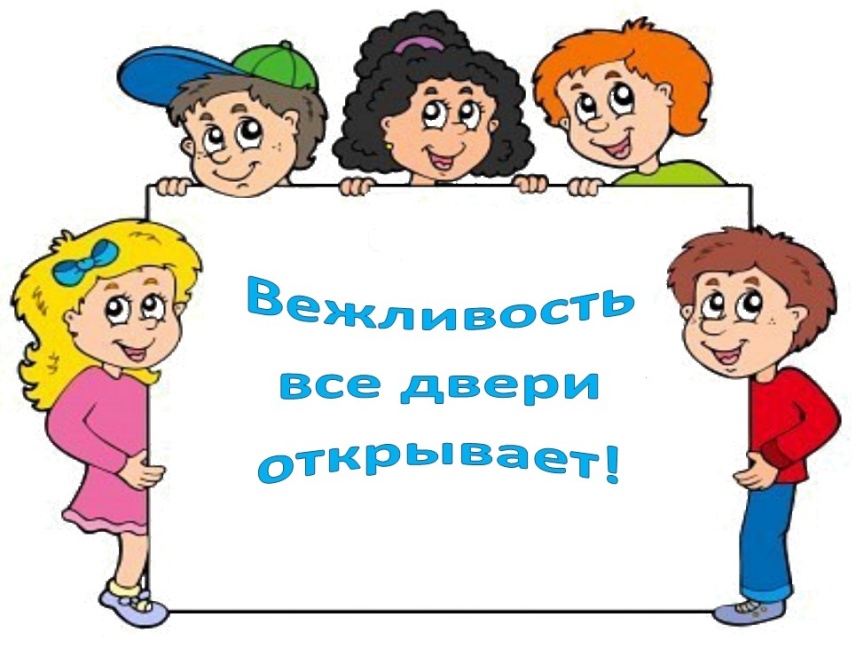 